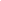 Plympton Conservation Commission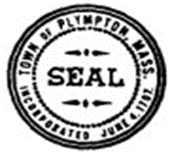 Minutes of Open Virtual Meeting – September 20, 2022zoom.us/j/8802901353By Telephone: (646) 558-8656 Meeting ID: 880 290 1353; Password: 948488Present:  Board Members, Rick Burnet, Amy Cronin, Mark Derby, Linda Leddy, and Mike Matern; and Conservation Agent, Brian VasaGuests: Ken Thompson (55 Crescent Street applicant) and Joe Webby of Webby Engineering, and Donald Nagle representing abutter Mark Eubanks at 54 Crescent.Call to Order.  Chair, Rick Burnet called the meeting to order at 6:33 pm.  Two Brooks.  There was a soft opening at the park – simply passing the word that the park is open.  The logs were removed, signage is up and the kiosk is completed.NOI Hearing continuation for 0 West Street - Stevens/Webby Engineering - single family home SE266-0225.  At the request of the applicant, this hearing has been continued to October 18, 2022 at 6:41 pm.    NOI Hearing continuation for 0 Maple Street - D’Angelo/Webby Engineering - single family home, SE266-0229.  At the request of the applicant, this hearing has been continued to October 4, 2022 at 6:42 pm.    NOI Hearing for 55 Crescent Street - Thompson/Webby Engineering - single family home, SE266-0221.  Joe Webby reported that the area is staked for the house and requested a site walk.  Third-party reviewer, Art Allen hasn’t been to the site since May.  It was noted that we need the 50’, 100’ and the isolated wetland areas staked.  A revised plan was submitted, and those revisions include the latest delineation, home closer to Crescent Street (minimum setback is 40’) and the sewerage line is between the 50’ and 100’ line from the wetlands.  A site visit will be done on Tuesday, September 27th at 8:30 am.  The hearing has been continued to October 4, 2022 at 6:43 pm.        NOI Hearing for 0 Prospect Road – ADGA Realty, LLC/Outback Engineering – single family home SE26-0230.  At the request of the applicant, this hearing has been continued to October 4, 2022 at 6:44 pm.  NOI Hearing continuation for 171 Palmer Road – Goyette/Webby Engineering -commercial building SE266-0224.  At the request of the applicant, this hearing has been continued to January 17, 2023 at 6:44 pm.      138 Center Street Discussion.  The Davis family submitted a plan for construction of a shed.  The Commission would need to check to ensure they are in compliance with the order.  It was noted that the no-touch area is regularly mowed, and it's possible that the required signage is no longer posted.  Brian will talk with the owners.Turkey Swamp Potential Purchase.  Linda Leddy and Brian Vasa were thanked for all their work on the proposal to purchase Turkey Swamp with the help of the State’s Municipal Vulnerability Program grant.  There will be a town vote on November 30th.  This was the 4th largest grant awarded.Review new Building Permit Applications.  The following building applications were signed off between the 8/2/22 and 9/20/22 meetings:5 Spring Street: home addition49 Grove Street: 24 x 24 garage (they may decide to builder smaller)373 Main Street: garage addition9.  Sign Warrants.  None10.  Parking Lot issues.  a.  An inventory of the vernal pools in town will be created; add the last few years of annual reports to the website.  b.  Create a checklist of best practices for flood plain management.c.  Center Street Dumping.  It appears landscape and cement refuse are being dumped on a property.  The K&P lawyer wrote a cease-and-desist enforcement order for the ZBA.  The Commission asked if there were any wetlands on the property; an RDA needs to be done. 11.  Minutes.  The August 2nd minutes were approved as written.Motion (Linda): To approve the minutes from the August 2nd meeting as written.Second (Mike) 		Voted with roll-call vote: Rick Burnet:  Aye, Amy Cronin:  Aye, Mark Derby:  Aye, Linda Leddy: Aye, Mike Matern: Aye.  12.  Next Meetings.  The next meetings will be held on October 4th and 17th, 2022.  The typical meetings schedule (1st and 3rd Tuesdays of each month) is subject to be modified, and will be posted. The meeting was adjourned at 7:19 pm by a motion from Mr. Derby and seconded by Mr. Matern and voted unanimously with a roll-call vote: Rick Burnet:  Aye, Amy Cronin:  Aye, Mark Derby:  Aye, Linda Leddy: Aye, and Mike Matern: Aye.Respectfully recorded and submitted by Amy Cronin